1.Тесты: выберите несколько правильных ответов (выделите цветом)ПОЛИОМИЕЛИТприродно-очаговая инфекцияантропонозная инфекциябольшинство стран, в т. ч. Россия, имеют сертификат территории, свободной от полиомиелитаэндемичен для отдельных регионов Россиирегистрируется ежегодно на территории Красноярского краяОСОБЕННОСТЬ ВИРУСОВ КОКСАКИ, ЕСНОполитропностьорганотропностьгемагглютинирующая активностьонкогенностьформирование стойкого продолжительного иммунитетаОСОБЕННОСТИ ВИРУСОВ РОДА ENTEROVIRUSстабильность при рН=3-10устойчивость к спирту, эфируустойчивость к желчным кислотамсохранение инфекционности во внешней средечувствительность к факторам внешней средыИСТОЧНИК ИНФЕКЦИИ ПРИ ГЕПАТИТЕ Аинфицированная водаинфицированные продуктыбольной до начала желтушного периодабольной в начале желтушного периодареконвалесцент по гепатиту АДЛЯ  ПАТОГЕНЕЗА  ГЕПАТИТА  Е ХАРАКТЕРНО хроническое течение болезни прямое ЦПД вируса на гепатоциты избирательная тяжесть течения у беременных женщин поражение плода нейротропность вируса2.Теория  Ответить на вопросы согласно порядковому номеру студента  в списке группы: №1-2 – вопрос №1; №3-4 – вопрос №2; №5-6 – вопрос №3; №7-8 – вопрос №4; №9-10 – вопрос №5; №11 – вопрос №6. Вопрос №7 – для всехКОПИРОВАНИЕ ТЕКСТОВ ИЗ ИНТЕРНЕТА ЗАПРЕЩЕНО (проверить легко!)Дайте характеристику энтеровирусов.Охарактеризуйте методы микробиологической диагностики энтеровирусного менингита.Охарактеризуйте методы микробиологической диагностики полиомиелита.Назовите и обоснуйте меры неспецифической профилактики заболеваний, вызываемых энтеровирусами.Назовите и обоснуйте мероприятия, проводимые с целью ликвидации полиомиелита в рамках программы ВОЗ.Современная специфическая профилактика полиомиелита по Национальному календарю прививок.Назовите серологические маркеры гепатита А и обоснуйте возможность их определения у больных и контактных.3. Практика (результаты напишите в виде ответов на каждое задание – напечатайте ниже задания). 3.1. Провести вирусологическое исследование с целью диагностики полиомиелита:Учесть и оценить результаты заражения культуры ткани исследуемым материалом от обследуемого с диагнозом «полиомиелит» (микроскопически, ЦП).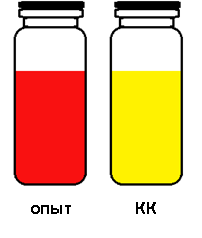 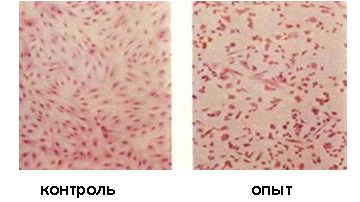 Учесть и оценить результаты РН в культуре ткани по ЦП с поливалентной и типовыми полиомиелитными сыворотками и вируссодержащим материалом.Реакция нейтрализации с поливалентной полиомиелитной сывороткой (опыт):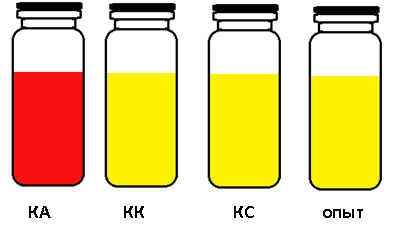 Реакция нейтрализации с типовыми  полиомиелитными сыворотками (определение серотипа): опыт 1 – РН с сывороткой серотипа 1, опыт 2 – РН с сывороткой серотипа 2, опыт 3 – РН с сывороткой серотипа 3.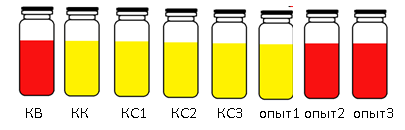 3.2. Проведите вирусологическое исследование с целью диагностики энтеровирусной инфекции:Учесть и оценить результаты РГА с вируссодержащим материалом, полученным при заражении культур ткани содержимым СМЖ обследуемого с клиническим диагнозом «Менингит. Энтеровирусная инфекция?»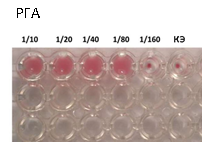 Учесть и оценить результаты РТГА с полученной культурой вируса и смесями B, D, F, H диагностических сывороток Коксаки А и В, ЕСНО. (см. таблицу 1 в методичке к занятию). Принцип оценки результатов реакции: сначала смотрим, с какими смесями сывороток реакция положительна. Сравниваем состав смесей, находим совпадающие компоненты. Затем смотрим, не входят ли они в состав смесей, с которыми получен отрицательный результат. То, что входит – вычёркиваем. Должен остаться один возбудитель. 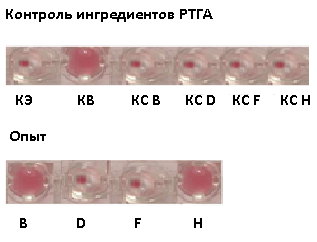 